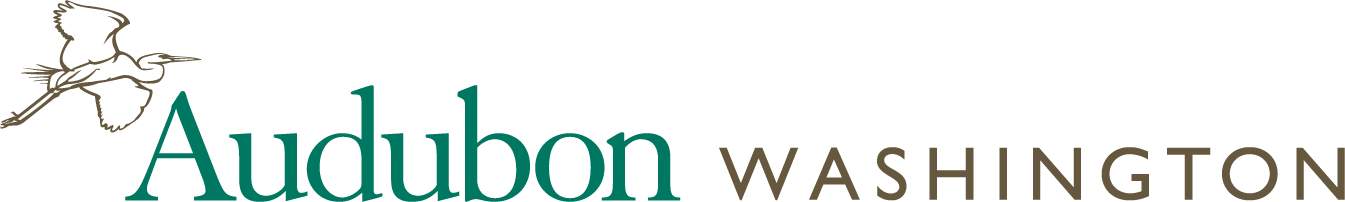 HELEN ENGLE AWARDEES(Award initiated in Fall 2013)2013 – Gretchen Starke, Vancouver Audubon Society2014 – Ken Wiersema, Olympic Peninsula Audubon Society2015 – Susan Markey, Black Hills Audubon Society2016 – Dana Ward, Lower Columbia Basin Audubon Society2017 – Darrel Whipple, Willapa Hills Audubon Society2018 – Gene and Sandy Bullock, Kitsap Audubon Society2019 – Cindy Flanagan, Rainier Audubon Society2020 – Lindell Haggin, Spokane Audubon Society2021 – Tim Manns, Skagit Audubon Society2022 – Don and Judy Willott, Kitsap Audubon Society